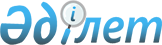 О ходе работы по проектам международных договоров в сфере нетарифного регулированияРекомендация Евразийской экономической комиссии от 25 октября 2012 года № 2

      Коллегия Евразийской экономической комиссии в соответствии со статьями 5, 18 Договора о Евразийской экономической комиссии от 18 ноября 2011 года, пунктом 83 Регламента работы Евразийской экономической комиссии, утвержденного Решением Высшего Евразийского экономического совета от 18 ноября 2011 г. № 1,



      приняв к сведению информацию члена Коллегии (Министра) по торговле Слепнева А.А. о ходе работы по проектам Соглашения о порядке перемещения наркотических средств, психотропных веществ и их прекурсоров по таможенной территории Таможенного союза и Соглашения о трансграничном перемещении опасных отходов по таможенной территории Таможенного союза (далее – международные договоры в сфере нетарифного регулирования),



      принимая во внимание необходимость скорейшего завершения внутригосударственного согласования проектов международных договоров в сфере нетарифного регулирования,



      рекомендует Республике Казахстан:



      В месячный срок завершить проведение внутригосударственного согласования проектов международных договоров в сфере нетарифного регулирования.      Председатель                               В.Б. Христенко
					© 2012. РГП на ПХВ «Институт законодательства и правовой информации Республики Казахстан» Министерства юстиции Республики Казахстан
				